Информация по проекту «Изменение среды условий на среду возможностей» в рамках ЛРОСМБДОУ Курагинского детского сада № 8 «Лесная сказка»комбинированного видаСОСТОЯНИЕ ОБРАЗОВАТЕЛЬНОЙ СРЕДЫАнализ состояния образовательной среды детского сада проведено в марте 2022 года, используя следующие диагностические материалы: а) по результатам самообследования,б) по методике векторного моделирования образовательной среды В.А.Ясвина, в) по методике педагогической экспертизы школьной среды на основе комплекса количественных параметров.  А) Описание образовательной среды по результатам самообследованияАрхитектурная среда: Здание детского сада построено по типовому проекту. Проектная наполняемость на 140 мест. Общая площадь здания 1099,5 кв. м. Помещения (групповые комнаты) зонированы для занятий детей в возрастных группах и индивидуально, оборудованы современной мебелью, в соответствии с возрастными особенностями. Спальни укомплектованы детскими кроватями, приемные индивидуальными кабинками. В каждом групповом блоке имеется туалетная комната. Музыкальный и спортивный зал совмещенный, кабинеты специалистов оснащены  коррекционно – развивающим оборудованием, пособиями   для организации психолого – педагогического сопровождения воспитанников и их семей. Есть мобильный компьютерный класс для дополнительного образования. Места общего пользования (коридоры, фойе) используются как зоны отдыха и развития (интерактивные выставки, акции, геокешинги). Территория благоустроена, имеется ограждение по периметру, наружное освещение территории образовательного учреждения. Территория детского сада озеленена насаждениями по всему периметру. На территории есть различные виды деревьев, в летний период – клумбы, цветники. Имеются отдельные прогулочные участки для каждой группы, оборудованные малыми архитектурными формами, имеется спортивная площадка, прогулочные веранды. В детском саду и по периметру здания установлено видеонаблюдение.Образовательная и развивающая среда приведена в соответствии с требованиями ФГОС и запросами участников образовательных отношений. Согласно требованиям ФГОС,  РППС (развивающая предметно-пространственная среда) должна быть: содержательно-насыщенной, трансформируемой (изменялась), полифункциональной (мебель, маты, ширмы, модули), вариативной (наличие различных пространств - для игры, конструирования, уединения и др.),  доступной (для детей с ОВЗ и инвалидов), безопасной (соответствие всех элементов требованиям по обеспечению надёжности и безопасности их использования). В детском саду был составлен план обустройства групп согласно оценке РППС по шкале Экерс. Изменение среды в 2021 году коснулось Уголков уединения,  разделения пространства ширмой. Педагоги решили, что игровое пространство должно иметь свободно определяемые элементы в рамках игровой площади, которые давали бы простор изобретательству, исследованию, открытиям. Во всех группах оборудованы от пяти до девяти различных центров, оформлены различные уголки. Есть у всех центры песка и воды, центры физического развития, художественно-эстетического развития, лаборатории исследователей, уголки уединения, речевого развития, формирования элементарных математических представлений, уголки природы, дежурства, патриотические уголки, театрализации и переодевания, профориентации, центры по формированию безопасного поведения на дорогах, в быту, на улице и дома. В рамках проведения месячника по формированию у детей безопасного поведения в окружающем мире, была проведена неделя по пожарной безопасности. Во всех группах Уголки безопасности дополнились разделом «Огонь друг или враг». Воспитатели всех возрастных групп провели самоаудит по РППС. Анализируя проведенный самоаудит воспитателями всех групп, по итогам собеседования по содержательной насыщенности групп, анализируя фактическое состояние в группах на предмет уюта, соразмерности и расстановке в группе развивающих центров, можно сделать вывод: насыщенность среды колеблется от 70% до 86% из перечня, предложенного ФИРО в методических рекомендациях. Фактическое состояние в группах на предмет уюта на достаточно хорошем уровне. В каждой группе по плану организуются творческие детско-взрослые выставки поделок, оформляются групповые и приемные в рамках акций: «Краски осени» (работы из природных материалов); «Подарок маме»; «Мастерская Деда Мороза»; «Число 8 – не простое»; «Боевая техника на защите Родины»; «Пасхальный сувенир»; «Спасибо Деду за Победу»; «Весна - красна»; «Здравствуй, лето». В группах организуются уголки безопасности, проводятся выставки полок, макетов по темам: «Островок безопасности», «Дорога БезОпасности», «Безопасность – дорога в будущее!», «Огонь друг или враг».В детском саду реализуются три программы дополнительного образования, что соответствует запросам родителей: «Легоконструирование как инструмент развития креативных способностей ребенка», «Финансовая грамотность», «Здоровое питание», а так же творческие объединения: по работе с одаренными детьми «Соловушка» (вокал), «Что за прелесть эти сказки» (театрализация), «ОчУмелые ручки» (художественно-прикладное), «Занимательная математика», «Умелые пальчики». Социокультурное окружение ОО: Детский сад расположен в микрорайоне посёлка,  вдали от предприятий. Рядом расположены две средних общеобразовательных школы: СОШ №1 и СОШ №3; в доступности (менее 1 км.): детская библиотека, музей, дом культуры, Центр диагностики и консультирования «Доверие», пожарная часть, храм.Площадки  в поселке для развития воспитанников (сетевые ресурсы):МБУК РДК, Центр развития (реализация программ дополнительного образования), Детская школа искусств, спортивная школа.  Имеющиеся заделы по теме проекта: наличие инициативного педагогического коллектива (50% - педагоги со стажем свыше 20 лет); обеспеченность кадрами, в том числе  узкими специалистами - 100%; отсутствие текучести кадров;позитивный опыт работы рабочих групп по актуальным вопросам образовательного процесса (разработка АООП и работа с детьми с ОВЗ по ИОМ, разработка программ дополнительного образования, организация проектной деятельности, участие в акциях и конкурсах различного уровня); взаимодействие с родительской общественностью (работа на базе детского сада муниципальной площадки по работе с родителями с 2019 года). ХАРАКТЕРИСТИКА ПЕДАГОГИЧЕСКОГО СОСТАВА МБДОУДетский сад укомплектован педагогами на 100 процентов согласно штатному 
расписанию. Педагогический коллектив МБДОУ насчитывает 18 специалистов. Всего в коллективе работают 46 человек, работающих на штатной основе. Соотношение воспитанников, приходящихся на 1 взрослого: воспитанник/педагоги – 7,8/1;− воспитанники/все сотрудники – 3.4/1.Анализ профессионального уровня кадров: 11 педагогов имеют высшее, 7 - среднее специальное образование, молодой специалист в этом году получит высшее образование. Возрастной состав: до 30 лет – 1 педагог, от 30 до 50 лет – 6 педагогов, от 50 до 55 лет – 3 педагога, старше 55 лет – 8 педагогов. Стаж от 20 лет и более -	9, стаж 10-20 лет -	7, стаж 5-10 лет -	1, молодые специалисты – 1.Б) Анализ  по методике векторного моделирования образовательной среды (автор В.А. Ясвин)                    Родители            Творческая                Карьерная		45%            30%                              15 %               10 %          Безмятежная           Догматическая                     Педагоги            Творческая                Карьерная		30%               52%	                                 6%                  12 %          Безмятежная           Догматическая Управленцы            Творческая                Карьерная		49 %	38 %                           8 %	                  6%Безмятежная           ДогматическаяМодель соотношения типов образовательной среды в среднем показателе (педагоги групп, вошедших в проект;  родители, администрация)Позиция педагогов По методике векторного моделирования  образовательной среды получены следующие данные:При обсуждении с командой администрации по признакам у нас получилось, что преобладает догматическая и творческая среды, близкая к детскому саду безмятежная среда. Результаты экспертизы по методике векторного моделирования образовательной среды (автор В.А. Ясвин) показали, что в среднем по трем группам: управленцы, педагоги, родители, преобладает карьерная среда. Интересно отметить, что в процессе экспертного опроса педагоги выделили, что в детском саду преобладает «карьерная» среда (51,7%), далее «творческая»— 29,9%,  а «догматическая» составляет 11,6%; 6,7% - «безмятежная». Мнение управленцев в целом сопоставимо с точкой зрения педагогов (37,6% — «карьерная», 49,1% — «творческая», 7,6% - «безмятежная» и 5,8% — «догматическая»). По мнению родителей в образовательной среде детского сада есть 10% «догматической» среды, 15% - «безмятежной»,  родители считают, что «творческий» тип среды выражен ярко, в среднем 45%, «карьерный» тип -  30%. Итак, особенностью образовательной среды детского сада является выраженность творческо-карьерной среды с небольшим преобладанием  карьерной, способствующей не только развитию активности ребенка, но и его зависимости. Причем родители и управленцы считают доминирующим творческий тип среды, а педагоги - карьерный. Карьерная среда способствует воспитанию выпускника, ориентированного на инициативность, стремление к чему-либо, упорство в этом стремлении, борьба личности за свои интересы, отстаивание этих интересов. Но мотивация в карьерной среде  больше внешняя, чем внутренняя,  а выбор мнимый, т.к. заданы определенные рамки.  Миссия детского сада заключается в воспитании творческой, активной личности, создание условий для позитивной социализации на основе базовых ценностей российского общества через:1)	формирование ценностного отношения к окружающему миру, другим людям, себе;2)	овладение первичными представлениями о базовых ценностях, а также выработанных обществом нормах и правилах поведения;3)	приобретение первичного опыта деятельности и поведения в соответствии с базовыми национальными ценностями, нормами и правилами, принятыми в обществе.Задача личностного развития дошкольников согласуется с задачами преемственности детский сад - школа:1) Обеспечить преемственность основных образовательных программ дошкольного образования и начального образования.2) Формировать предпосылки у детей к обучению в школе и осуществлять преемственность дошкольного и начального общего обучения.Задача по качественному сопровождению воспитательного процесса в ДОУ заключается, в том числе, и в повышении конкурентоспособности детского сада предоставления услуг среди детских садов поселка Курагино путём предоставления широкого спектра качественных образовательных, коррекционных и информационных услуг, а так же предоставления дополнительного образования.3) Обеспечить эффективное, результативное функционирование и постоянный рост профессиональной компетентности стабильного коллектива, внедрять в педагогический процесс новые современные формы и технологии воспитания и обучения в соответствии с требованиями ФГОС ДО. 4) Оказывать психолого-педагогическую поддержку семьи для повышения компетентности родителей в вопросах развития и образования, охраны и укрепления здоровья детей. 5) Привести в соответствие с требованиями основной общеобразовательной программы дошкольного образования развивающую предметно-пространственную среду и материально-техническую базу организации.6) Включить в систему управления образовательной организации горизонтальные связи.7) Создавать условия для полноценного сотрудничества с социальными партнерами для разностороннего развития воспитанников.Решение указанных задач должно сказаться: - на высокой конкурентоспособности детского сада на рынке образовательных услуг (рядом располагаются два детских сада, один из них новый, функционирует с 2015 года); расширении спектра дополнительных образовательных услуг для детей и их родителей; высокий процент выпускников ДОУ, успешно прошедших адаптацию в первом классе школы;- реализацию инновационных технологий: образование в режиме онлайн, повышения профессиональной компетентности работников детского сада в сфере информатизации образовательного процесса; участие коллектива учреждения в разработке и реализации проектов разного уровня;- на снижение заболеваемости воспитанников, благодаря проектированию ЛРОС (личностно развивающую образовательную среду) и реализации профилактической работы, коррекции нарушений в физическом развитии, приобщение детей к здоровому образу жизни и овладение разнообразными видами двигательной активности.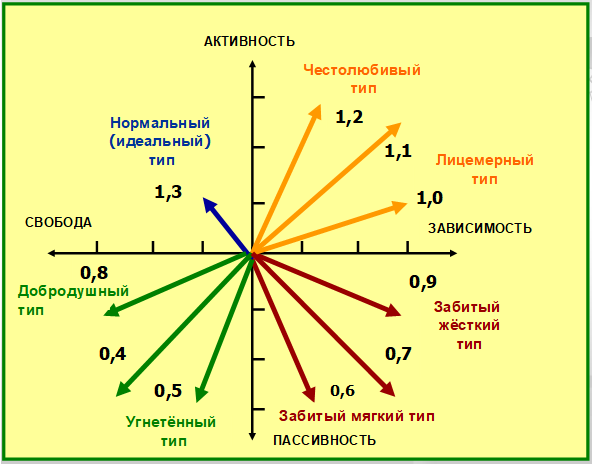 В качестве приоритетной задачи при включении в проект педагоги ставят перед собой задачу развить у дошкольников компетенции, знания, умения, навыки, то есть не только дать ресурсы, но и научиться управлять ими для достижения своих целей, то есть развить личностный потенциал и в том числе сформировать у воспитанников предпосылки к учебной деятельности, подготовить ребенка к обучению в школе, которая работает по программе «Школа России» (школа располагается в 500 метрах от детского сада, выпускники детского сада преимущественно становятся учениками именно этой школы): возможность работать в соответствии с фронтальной инструкцией (удержание алгоритма деятельности), умение действовать самостоятельно и по образцу, осуществлять контроль, обладать определенным уровнем работоспособности, а также вовремя остановиться в выполнении того или иного задания и переключиться на выполнение следующего; возможностей распределения и переключения внимания, работоспособности, темпа, целенаправленности деятельности и самоконтроля; формирования высокого культурного уровня выпускников, их эффективного личностного развития. С точки зрения соответствия характера образовательной среды провозглашенным образовательным целям, вышеуказанные результаты можно признать вполне адекватными, обеспечивающими намеченный курс развития. Требуется корректировка образовательной среды в сторону творческой среды.Образовательная среда детского сада анализировалась также на основе комплекса количественных параметров, характеризующих её развивающие возможности.В) Анализ по методике педагогической экспертизы среды на основе комплекса количественных параметров.	В мониторинге образовательной среды так же приняли участие: администрация, педагоги, родители. Показатели отличаются не значительно. Выводы по анализу количественных параметров: развиты такие черты среды, как эмоциональность, широта, интенсивность, структурированность и  мобильность (на "паутинке" видно, что практически все участники образовательного процесса дали высокую оценку этим качественным характеристикам).Общая количественная характеристика (среднее значение по четырем группам) выглядит следующим образом:Хорошо развитая качественная характеристика - структурированность. Разработана и реализуется Программа развития, в основе которой - заказ государства к образованию в соответствии с заявленными приоритетами. Педагоги  понимают свою педагогическую миссию, цели, смыслы и приоритеты педагогической деятельности. Для детей с ОВЗ разработаны адаптированные программы и индивидуальные учебные планы. Разработаны документы, регламентирующие поведенческие нормы (Устав, Коллективный договор, Правила внутреннего распорядка, корпоративный стандарт). Широта, так как работают квалифицированные педагогические кадры, воспитанники с ОВЗ посещают группы детского сада наравне с другими детьми, родители активно привлекаются к взаимодействию с детским садом, участвуют в различных мероприятиях вместе с детьми. На базе детского сада работает детско – родительский клуб «Гармония». Для консультирования родителей по вопросам воспитания и развития дошкольников организован Консультативный пункт. В рамках Федерального проекта «Поддержка семей, имеющих детей» по реализации гранта «Государственная поддержка некоммерческих организаций в целях оказания психолого-педагогической, методической и консультативной помощи гражданам, имеющих детей» (федерального проекта «Современная школа» национального проекта «Образование»), на сайте детского сада размещаются видео консультации специалистов, воспитателей.Доминантность, т.е. субъективная значимость для педагогов, родителей - тоже одна из развитых качественных характеристик. Большинство наших педагогов  рассматривают детский сад как единственное  место работы, а педагогическую деятельность как важнейшую сферу своей жизни. Многие вовлечены в жизнь учреждения, которая составляет их главную жизненную ценность. Для родителей значимость проявляется в том, что детский сад пользуется авторитетом, родители записывают ребенка в детский сад с рождения. Еще одна из высоко развитых качественных характеристик - мобильность. Высокий уровень мобильности проявляется во включении в образовательный процесс новых объединений и программ дополнительного образования, наиболее актуальных в современных  социально-экономических условиях (финансовая грамотность, здоровое питание, Компьюша, Легоконструирование). Образовательный процесс строится не только на традиционных методах, но и на инновационных технологиях (проектный подход, социо-игровая, формирование креативного мышления), в плане методической работы отражено целенаправленное обучение педагогов современным образовательным технологиям, налажена методическая поддержка педагогов, использующих активные методы образования. Отмечается из развитых качественных характеристик – эмоциональность. В детском саду сложился дружный коллектив педагогов, многие группами встречаются в неформальной обстановке, но это незначительный процент от общего числа педагогов. В коллективе принято делиться  своими профессиональными успехами и неудачами, реже - личными переживаниями, но, как правило, это происходит в узком кругу педагогов, связанных приятельскими отношениями. Воспитатель имеет большую значимость и дети привязаны к нему, он заменяет им на период пребывания в детском саду родных людей. Родители зачастую видят в воспитателе не только воспитывающего взрослого, который обязан сопровождать и даже опекать их ребенка, но и помощника или друга, который способен сопереживать и оказывать поддержку. Пространственно-предметная среда группы  и визуальное оформление ориентировано больше на развитие ребенка (в каждой возрастной группе от 5 до 9 разных центров), много в оформлении интерьера эмоционально насыщенных элементов (театральных уголков и центров ряжения, сказочных кукольных театров, выставки детских рисунков). Регулярно проводятся творческие выставки рисунков и поделок, участниками этих выставок являются не только дети, но и родители. Вместе с тем отмечены низкие значения следующих качественных характеристик: безопасность, устойчивость, социальная активность, интенсивность, осознаваемость, когерентность, обобщенность.На графике безопасность и устойчивость выражены низким показателем. По аналитике среду детского сада можно назвать безопасной. Во-первых, обеспечена криминальная и террористическая безопасность: по периметру участок огорожен, несанкционированный доступ посторонних лиц на  территорию детского сада практически невозможен. Во-вторых, обеспечена транспортная безопасность:  большинство воспитанников проживает рядом с детским садом, или осуществляется подвоз родителями на личном автотранспорте. В-третьих, взаимоотношения между детьми, между педагогами, а также между педагогами и детьми ровное, преобладает толерантное отношение ко всем участникам образовательных отношений. В-четвертых, стиль общения администрации отличается вежливостью, доброжелательностью, и в целом управление характеризуется ясностью, последовательностью решений. Существуют хорошие перспективы развития: детский сад успешно проходит все проверки, деятельность ДОУ носит открытый характер.Устойчивость среды характеризуется  стабильностью во времени: детскому саду 40 лет, в коллективе еще работают те педагоги, которые пришли в год открытия, большинство родителей - выпускники детского сада, так как он пользуется популярностью в родительском сообществе поселка.КОГЕРЕНТНОСТЬ не высокий уровень. Улучшая качественную  характеристику когеретность, мы  также решаем проблему развития у детей личностных качеств, необходимых для успеха в современном обществе.Заделы в развитии этого направления: в детский сад дети принимаются  без особых условий, легко могут переходить в другие образовательные организации. При необходимости переходят из общеобразовательной группы в компенсирующую и наоборот. Но детский сад недостаточно эффективно  сотрудничает с краевыми учеными и специалистами, мало использует научный, производственный, культурный, спортивный  и другой социальный потенциал  как местный, так и краевой. Слабо выстроена связь с  необразовательными организациями - экологическими, политическими, молодёжными, религиозными, органами местного самоуправления.Из перечисленных семи характеристик приоритетными для развития считаем ОСОЗНАВАЕМОСТЬ, ОБОБЩЕННОСТЬ, и АКТИВНОСТЬ. Почему выбор пал на эти три характеристики? В первую очередь, решили расставить приоритеты, чтобы не  растрачивать силы, направить на выбранные направления для большей эффективности.  Зачем коллективу повышать показатели по этим характеристикам? Что даст нам улучшение этих характеристик? В методике В.А.Ясвина мы нашли для себя "критические точки" и конкретные шаги для выравнивания ситуации в нужном векторе развития детского сада.Улучшая качественную характеристику ОСОЗНАВАЕМОСТЬ, мы решим проблему повышения внутренней мотивации и развития потенциала целедостижения. Несмотря на то, что педагоги знают историю своей организации, в детском саду есть свое название, элементы собственной символики – эмблема детского сада, логотип; у каждой возрастной группы своё название, своя эмблема считаем, что формирование осознанности носит эпизодический характер. Во-первых, не все родители осведомлены об истории и традициях детского сада. Во-вторых, общение с выпускниками носит эпизодический характер: это или подготовка к юбилею, или встречи воспитателей со своими выпускниками, которые учатся в школе и скучают по безмятежной среде в детском саду. Поэтому считаем важной такую форму работы, как участие выпускников в спортивных мероприятиях, показывая воспитанникам детского сада ориентиры своего роста.  К положительным моментам можно отнести тот факт, что большинство сотрудников лично заинтересованы в развитии детского сада, активно участвуют в разрешении разных возникающих проблем. А вот родители не проявляют инициативы и не предлагают идей для развития детского сада, хотя включаются во все предложенные педагогами проекты. Мы понимаем, что родители могут стать ценным ресурсом в организации воспитательных мероприятий, так как в детско-родительском клубе такая практика уже отработана, но в условиях пандемии отношения изменились, поэтому планируем активизировать деятельность родителей, в том числе и в онлайн режиме. Улучшая качественную характеристику ОБОБЩЕННОСТЬ, мы решим проблему коммуникации и кооперации. Наработанные "заделы" для развития обобщенности уже есть: это команда единомышленников на уровне администрации, концепция изложена в Программе развития, которая разработана командой управленцев, рассмотрена на Совете педагогов, организуются методические семинары, направленные на повышение уровня понимания педагогами целей образовательного процесса, перспектив развития, разбираться в новых для детского сада методиках и формах работы. Но есть серьезные проблемы с включенностью родителей. Включенность родителей низкая: есть отдельные предложения по внесению изменений в деятельность детского сада, но чаще всего они касаются вопросов питания, организации отдельных мероприятий, пополнения материальной базы, но не вопросов  внесения изменений в организацию образовательного процесса. К тому же включенность родителей не носит системный характер. Детский сад не поддерживает контактов с представителями психолого-педагогической науки, не получает консультаций от ученых, не реализует  авторских образовательных моделей.АКТИВНОСТЬ. Социальная активность среды служит показателем её социально ориентированного созидательного потенциала и экспансии среды детского сада в среду обитания. Таким социально значимым продуктом могут быть не тольковыпускники, но также собственно интеллектуальные и материальные ценности: общественные инициативы, программы дополнительного образования, методические разработки, сувениры, игрушки. В разработанной методике Ясвина параметр «социальная активность» среды раскрывается через такие содержательные аналитические блоки, как «Трансляция достижений», «Работа со средствами массовой информации», «Социальные инициативы», «Социальная значимость выпускников». Недостаточно развита социальная интеграция: воспитанники  получают уровень знаний в соответствии с государственным стандартом, но не обладают функциональной грамотностью: их практическая подготовка не соответствует современным требованиям к цифровой, финансовой, экологической, медицинской грамотностям. Психолого-педагогическая работа направлена больше на коррекцию и сопровождение группы риска, а не на развитие личностных качеств, необходимых для успеха в современном обществе (целеустремленности, решительности, ответственности, работоспособности).По мнению психолога, педагоги завышают требования к детям старших групп, провоцируя раннее карьерное становление, т.е. дотягивают выпускника до планки взросления для лучшей адаптации на следующей ступени обучения в школе. Появляются штампы, модели поведения, которым должен "соответствовать" ребенок.  Это мешает развитию эмоционального интеллекта.  Под пристальным вниманием педагогов оказываются отдельные группы детей: одаренные, высокомотивированные, ОВЗ и дети группы риска. Те дети, у которых не сформирован потенциал достижения (середнячки), оказываются вне пристального внимания педагогов.Выводы: Данные анализа качественных характеристик образовательной среды  стимулируют педагогов на создание творческой личностно-развивающей образовательной среды, обеспечивающей формирование творческой личности, обладающей жизнестойкостью в быстроизменяющемся мире. Потенциал социального компонента образовательной среды не сводится к наличию в коллективе высоко квалифицированных педагогов или высококультурных родителей в семье, так как эти показатели не тождественны возможности детей получать от них соответствующую поддержку, стимулирующую личностное развитие. Функция образовательной среды заключается в обеспечении наиболее эффективного взаимодействия между всеми участниками образовательных отношений.Ключевые противоречия:Существующая в МБДОУ Курагинский детский сад №8 «Лесная сказка» образовательная среда карьерно-творческого типа  способствует развитию активности, но и зависимости детей с различными образовательными потребностями;различие восприятия образовательной среды разными категориями педагогического сообщества: соотношение типов среды у педагогов 12% в сторону догматической, а у управленцев – 6%, что способствует формированию зависимого и пассивного ребёнка, а значит, требует изменения в позиции педагогов.ПРОБЛЕМА на решение которой направлен проект: изменение компонентов образовательной среды.Решение проблемы мы видим в шагах: – выстраивание ЛРОС для развития «западающих» качественных характеристик среды: ОСОЗНАВАЕМОСТЬ, ОБОБЩЕННОСТЬ, АКТИВНОСТЬ и перевода ее с уровня «условия» на уровень «возможности»;- тренинг личностного роста педагогов по программе "Социально-эмоциональное развитие детей» через обучение по Программе развития личностного потенциала БФ «Вклад в будущее»!; - применение технологий, обеспечивающих развитие личностного потенциала дошкольников;- реализация УМК "Социально-эмоциональное развитие детей дошкольного возраста» с привлечением родителейОсновная идея Проекта (глобальная цель проекта) по развитию личностного потенциала основана на превращение среды условий в среду возможностей для всех участников образовательных отношений: 1) педагогической организации развивающей образовательной среды открытого характера с преобладанием «творческого» типов, создаваемой совместно с партнерами;2) изменений в содержании образования, направленных на усиление возможностей развития ключевых компетенций (4К), личностных качеств;3) индивидуализации образовательного процесса и интеграции в нём ресурсов общего и дополнительного образования, а также профессиональная и творческая самореализация педагогов, возможность личностно развиваться;4) ресурсного обеспечения педагогов современными пособиями и методической литературой, УМК по ЛРОС; участия в грантовых конкурсах;5) развитие корпоративной культуры с преобладанием «семейного» и «инновационного» типов на основе открытого детско-взрослого сообщества (администрация, педагоги, дети, родители, специалисты организаций-партнёров).Имеющиеся заделы по теме проекта:- В группах достаточно разнообразная среда, которая обеспечивает реализацию потребностей ребенка в активной и разноплановой деятельности. Педагоги включаются в работу профессиональных образовательных сообществ, участвуют в районных методических объединениях, в работе инновационных площадок (по работе с родителями площадка работает на уровне ДОУ).Большинство наших педагогов  рассматривают детский сад как единственное  место работы, а педагогическую деятельность как важнейшую сферу своей жизни. Многие вовлечены в жизнь учреждения, которое составляет их главную жизненную ценность.Воспитанники при необходимости переходят из общеобразовательной группы в компенсирующую и наоборот. В детском саду инклюзивное образование. На базе детского сада работают объединения дополнительного образования без взимания оплаты (доступно всем детям).На базе детского сада работает детско – родительский клуб «Гармония». Для консультирования родителей по вопросам воспитания и развития дошкольников организован Консультативный пункт в рамках Федерального проекта «Поддержка семей, имеющих детей».Сотрудничество с социумом: рядом с детским садом расположены две средних общеобразовательных школы, в доступности (менее 1 км.): детская библиотека, музей, дом культуры, Центр диагностики и консультирования «Доверие», пожарная часть, храм.В рамках сетевого взаимодействия с Центром образования реализуется программа дополнительного образования «Компьюша».Изменения принципов построения педагогической деятельности в рамках процесса положительной социализации и индивидуализации: 1. Не ограничивать свободы поведения, а изменить среду, окружающую ребенка так, чтобы она в максимальной степени обеспечивала его развитие на основе свободного проявления активности. Не ребенка переделывать под среду на основе запретов, а среду переделывать в соответствии с необходимостью обеспечить полноценное развитие. 2. Права и свободы одного ребенка не должны ущемлять права и свободы других людей. 3. Стараться объяснять, а не запрещать, так как запретительная педагогика неэффективна по своей сути, мы стремимся исправить не первоисточник, а следствие. 4. Научить мыслить детей критически и креативно, работать в команде, общаться. ЦЕЛИ ПРОЕКТА (1)Ключевая цель проекта – Превращение среды условий в среду возможностей для всех участников образовательных отношений. Увеличение доли «творческой» среды до 42% внутри учреждения, за счет уменьшения доли «карьерной» и «догматической» среды, планомерного повышения показателей параметров: степени осознаваемости, обобщенности, активности среды.ЦЕЛИ ПРОЕКТА (2) конкретные новые возможностиПревращение среды условий в среду возможностей для всех участников образовательных отношений:Воспитанникам – приобретение первоначального опыта общения в социуме, укрепление веры в себя, знакомство с традициями детского сада и принятие их как ценности.Педагогам – включение в концепцию деятельности педагогов традиций группы и детского сада как социально значимого продукта; самостоятельный выбор способов решения поставленных задач, осознанный выбор времени, места, партнёров в деятельности.Родителям – проявление инициативы в проведении социально значимых мероприятиях ДОУ.Администрации – координированность действий по достижению образовательных задач всех участников образовательных отношений, повышение имиджа детского сада.Образовательной организации – сохранение и трансляция традиций детского сада в рамках ценностных ориентиров, наличие концепции деятельности.Социальным партнерам –– сотрудничество с социальными партнерами, взаимодействие с выпускниками, социально-адаптированный ребенок. ЦЕЛИ ПРОЕКТА (3) Как будут выглядеть компоненты:Превращение среды условий в среду возможностей для всех участников образовательных отношений, изменит средообразующие переменные образовательной среды.Организационно-технологический: корректировка в основной образовательной и рабочих программах педагогов, в программе развития и рабочей программе воспитания, обучение педагогов по Программе развития личностного потенциала БФ «Вклад в будущее»!; гибкий выбор форм ПК и задач, участие в ПОС края; использование образовательной технологии 4К, технологии ненасильственного общения, применение УМК по ЛРОС; праздники в группах - совместные творческие мероприятия детей, педагогов и родителей; Социальный: формирование  мотивов самостоятельной деятельности у воспитанников; доступные способы взаимодействия с педагогами из других детских садов, работающих по ЛРОС –совместные мастер-классы и семинары, создан Клуб для неформального общения педагогов;Пространственно-предметный: использование мини-ширм для зонирования пространства групп детьми; развитие различных микросред, творческих лабораторий; организована стена для взаимодействия педагогов с родителями, совместного планирования и предъявления результатов детской деятельности;Ресурсное обеспечение: использование педагогами в работе УМК по ЛРОС, включение педагогов в ПОС; взаимодействие с экспертами КК ИПК, участие в грантовых конкурсах;Управленческое сопровождение: усиление целенаправленности, гибкости, коллегиальности и оперативности системы управления ДОУ, выделения рабочего времени для участия в мероприятиях ПОС.ЦЕЛИ ПРОЕКТА (4) Что улучшится в результате создания ЛРОС в нашем детском саду:Качество образования в целом: более высокие показатели развития индивидуальных достижений воспитанников.• Развитие личностного потенциала участников образовательных отношений: благоприятный психологический климат в коллективе, развитие детей с разным потенциалом, родителям - возможность быть участниками событийных мероприятий.• Качество жизни детей и взрослых: уровень развития каждого ребенка увеличивается в соответствии с учетом его личностных  возрастных и физических особенностей в процессе воспитания и обучения в ДОУ.• Социальное признание и поддержка ДОУ: участие в конкурсах, грантах различного уровня; поиск неординарных форм взаимодействия с социальными партнерами и родителями.• Улучшение позиции ДОУ в образовательной системе: повышение престижа ДОУ среди детских садов поселка.Создание ЛРОС, способствующей развитию личностного потенциала участников образовательных отношений.Исполнители проекта: руководитель, административная команда, рабочая группа Проекта (представители от воспитателей, специалистов, родителей), педагогический коллектив.Стратегия создания ЛРОС:* Разработать стратегическую программу ЛРОС, направленную на развитие и социализацию детей в условиях инклюзивного образования. (Где в ДОУ в ходе построения ЛРОС произойдут изменения)* Создать организационные и управленческие возможности для увеличения доли творческой среды. (Какие это будут изменения, от чего к чему переходим)*. Повысить: осознаваемость, обобщенность, активность в целях создания возможностей для развития детей с различными образовательными потребностями. (Как мы видим их воплощение в жизнь)* Создать условия и возможности для изменение отношений участников образовательной среды, посредством работы над социальным компонентом (Как мы видим их воплощение в жизнь (кто, как, с какими итогами, цена вопроса)?)* Повысить качество взаимодействия педагогов с родителями и социумом за счет использования новых форм сотрудничества во благо ребенка. (Какова последовательность этих изменений по годам реализации проекта).КОНТУРЫ «ДОРОЖНОЙ КАРТЫ» ПРОЕКТА1. Детский сад как пространство общих ценностей, раскрытых потенциалов: поддержка инициативы детей в различных видах деятельности - стимулирование творческой деятельности (самостоятельная деятельность ребенка предполагает занятие любимым делом, объединение детей в микро - коллективы по интересам и их индивидуально личностным особенностям). 2. Организация различных образовательных микросред для дошкольников, из-за сужения образовательной среды по мотивам безопасности и ограничений, связанных с пандемией (нет походов в парк, на стадион, на предприятия, поездки в зоопарк, выезды в другие учреждения, приезд в учреждение театра, планетария): дополнительное образование в ДОУ, кружки, творческие объединения, мастерские, мини планетарий, спортивная команда, познавательно-исследовательский центр (под руководством педагогов, родителей, социальных партнеров) виртуальные и пешие экскурсии.3. Создание стены гласности в холле для изменения системы сбора информации от участников образовательных отношений и принятия управленческих решений. 4. Развитие мобильности, эмоционального интеллекта. Чем лучше я понимаю себя и других, тем осознаннее я в отношениях - применение УМК по ЛРОС,  подборка и применение: сюжетно – ролевых игр, художественной литературы-терапевтических сказок, трудовой и творческой деятельности .5. Овладение и применение личностно-развивающих технологий, адекватных специфике дошкольного возраста, способствующих развитию у детей личностного потенциала, эмоционального интеллекта: изучение образовательной технологии 4К, соблюдая четыре составляющих ненасильственного общения: наблюдения, чувства, потребности и просьбы, применение на практике педагогами; гибкий выбор форм ПК и задач, участие в ПОС края; применение УМК по ЛРОС; взаимодействие с экспертами КК ИПК; праздники в группах - совместные творческие мероприятия детей, педагогов и родителей; 6. Овладение методиками и инструментами оценивания результатов: подбор наиболее эффективных методов и инструментов педагогической диагностики, ведение «Дневника наблюдений». Методика – «Страна эмоций  (Громова Т.В. «Страна Эмоций» Методика как инструмент диагностической и коррекционной работы с эмоционально-волевой сферой ребёнка. М., УЦ «Перспектива». 2002.)7. Участие в грантовых конкурсах для привлечения дополнительных финансовых ресурсов. 8. Корректировка разделов основной образовательной и рабочих программ воспитания педагогов: 3.5  «Особенности организации развивающей предметно – пространственной среды»,  раздела 2.2 «Описание вариативных форм, способов, методов и средств реализации программы с учетом возрастных и индивидуальных особенностей воспитанников, специфики их образовательных потребностей и интересов»; корректировка образовательной программы, программы развития, программы воспитания;9. Развитие горизонтальных связей в управлении ДОУ. Формирование творческих групп педагогов по задачам. Переход сотрудников из одной творческой группы в другую при выполнении плана работы группы.10. Появление и оформление  успешных практик – как продукт деятельности работы педагогов в проекте: -взаимосвязь с социальными партнерами и проведение совместных мероприятий; организация создания детских сообществ по интересам, через организацию системы дополнительного образования ДОУ;-разработки занятий и событий;-работа ДОУ в качестве инновационной площадки по на уровне муниципалитета.РЕСУРСНОЕ ОБЕСПЕЧЕНИЕ ПРОЕКТА*Кадровые (политика мотивирования на изменение социального компонента);* Финансовые (бюджетные и привлеченные средства; участие в грантовых программах)* Методические (обучение управленческой и педагогической команды по Программе развития личностного потенциала БФ «Вклад в будущее»!; использование образовательных технологий: 4К, технология позитивной социализации; УМК по ЛРОС);* Административные (Административные (горизонтальные связи в управлении на основе принципа распределенного лидерства, мотивирование педагогического коллектива на участие в проекте );* Социальные (ресурсы социальных партнеров и социума пос. Курагино:  музей, библиотека, Дом культуры, общеобразовательная и музыкальная школа, храм, пожарная часть);* Сетевые ресурсы: Центр образования (реализация программ дополнительного образования), МБУК РДК, Детская школа искусств, спортшкола включение в проекты, конкурсы, фестивали, события).ИСПОЛЬЗОВАНИЕ «ПРОДУКТОВОЙ ЛИНЕЙКИ» ПРОГРАММЫ• Способы интеграции в проект обязательных продуктов Программы по развитию личностного потенциала:- Обеспечены оптимальные условия и созданы возможности через применение технологии 4К и позитивной социализации для развития каждого ребенка в соответствии с его образовательными возможностями;- Включено УМК «Вклад в будущее» в перечень УМК по реализации рабочей программы педагогов;- Созданы возможности для качественного взаимодействия специалистов и воспитателей через Соглашение договоренностей о взаимоотношениях и взаимодействии в ДОУ;- Разработана рабочая программа воспитания и календарный план воспитательной работы, программы дополнительного образования с фокусом на развитие личностного потенциала дошкольников через привлечение социальных партнеров, систему сетевого взаимодействия.УПРАВЛЕНЧЕСКОЕ СОПРОВОЖДЕНИЕ ПРОЕКТА• Кто будет управлять проектом в ОО? Управленческая команда, прошедшая обучение по ЛРОС.• Как будет осуществляться обратная связь? Через систему мониторинга качества образовательного процесса и качества организации образовательной деятельности по принципу мотивирующего контроля• Каковы правила и процедуры коммуникации? Через Соглашение договоренностей о взаимоотношениях и взаимодействии в ДОУ.• Будет ли организована наставническая поддержка? Поддержка через лидерскую группу педагогов.• Как будет сопровождаться работа профессионального обучающегося сообщества (ПОС)? Подключение к сетевому клубу ЛРОС.Вклад в проект (Личный вклад).Руководитель проекта в МБДОУ Курагинский детский сад № 8 «Лесная сказка» комбинированного вида. Координирование реализации дорожной карты проекта и её ресурсное обеспечение. Обеспечение поддержки педагогов и мотивирование на участие в проекте, стимулирование педагогов, активных участников проекта.Общее количество педагогических работников18Высшая категория4Первая категория12Без категории (аттестованы на соответствие занимаемой должности)2Нагрудный знак «Почётный работник общего образования Российской Федерации»2Почетная грамота Министерства образования и науки Российской Федерации2Победители конкурса «Воспитатель года»участники конкурса «Воспитатель года»43Почетная грамота Губернатора Красноярского края/Благодарственное письмо ЗС Красноярского края3Благодарность Министерства образования Красноярского края5Знак «За заслуги перед Курагинским районом»1